АДМИНИСТРАЦИЯ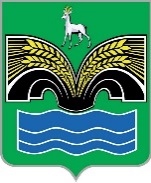 СЕЛЬСКОГО ПОСЕЛЕНИЯ СТАРАЯ БИНАРАДКАМУНИЦИПАЛЬНОГО РАЙОНА КРАСНОЯРСКИЙСАМАРСКОЙ ОБЛАСТИПОСТАНОВЛЕНИЕот 11 апреля 2022 года № 53О Порядке сообщения муниципальными служащими Администрации сельского поселения Старая Бинарадка муниципального района Красноярский Самарской области о возникновении личной заинтересованности при исполнении должностных обязанностей, которая приводит или может привести к конфликту интересовВ соответствии с пунктом 11 части 1 статьи 12 Федерального закона от 02.03.2007 № 25-ФЗ «О муниципальной службе в Российской Федерации», частью 2 статьи 11 Федерального закона от 25.12.2008 
№ 273-ФЗ «О противодействии коррупции», подпунктом «б» пункта 8 Указа Президента Российской Федерации от 22.12.2015 № 650 «О порядке сообщения лицами, замещающими отдельные государственные должности Российской Федерации, должности федеральной государственной службы, и иными лицами о возникновении личной заинтересованности при исполнении должностных обязанностей, которая приводит или может привести к конфликту интересов, и о внесении изменений в некоторые акты Президента Российской Федерации», Администрация сельского поселения Старая Бинарадка муниципального района Красноярский Самарской области ПОСТАНОВЛЯЕТ:1. Определить Порядок сообщения муниципальными служащими Администрации сельского поселения Старая Бинарадка муниципального района Красноярский Самарской области о возникновении личной заинтересованности при исполнении должностных обязанностей, которая приводит или может привести к конфликту интересов, согласно приложению к настоящему постановлению.2. Опубликовать настоящее постановление в газете «Красноярский вестник» и разместить на официальном сайте Администрации муниципального района Красноярский Самарской области в разделе Поселения /Сельское поселение Старая Бинарадка/.3. Настоящее постановление вступает в силу со дня его официального опубликования.Глава поселения							О.Ю. ХудяковПРИЛОЖЕНИЕк постановлению Администрациисельского поселения Старая Бинарадка муниципального района Красноярский Самарской областиот 11 апреля 2022 года № 53ПОРЯДОКсообщения муниципальными служащими Администрациисельского поселения Старая Бинарадка муниципального района Красноярский Самарской области о возникновении личной заинтересованности при исполнении должностных обязанностей, которая приводит или может привести к конфликту интересов1. Порядок сообщения муниципальными служащими Администрации сельского поселения Старая Бинарадка муниципального района Красноярский Самарской области о возникновении личной заинтересованности при исполнении должностных обязанностей, которая приводит или может привести к конфликту интересов (далее - Порядок) определяет процедуру сообщения муниципальными служащими Администрации сельского поселения Старая Бинарадка муниципального района Красноярский Самарской области (далее - муниципальные служащие, Администрация сельского поселения Старая Бинарадка соответственно) о возникновении личной заинтересованности при исполнении должностных обязанностей, которая приводит или может привести к конфликту интересов.2. Муниципальные служащие обязаны в соответствии с законодательством Российской Федерации о противодействии коррупции сообщать о возникновении личной заинтересованности при исполнении должностных обязанностей, которая приводит или может привести к конфликту интересов, а также принимать меры по предотвращению или урегулированию конфликта интересов.Сообщение оформляется в письменной форме в виде уведомления 
о возникновении личной заинтересованности при исполнении должностных обязанностей, которая приводит или может привести к конфликту интересов (далее — уведомление), по форме согласно приложению 1 к настоящему Порядку.3. Уведомление подается лицу, отвечающему за ведение кадрового делопроизводства в Администрации сельского поселения Старая Бинарадка (далее - кадровая служба) и регистрируется в журнале регистрации уведомлений, форма которого определена приложением 2 к настоящему Порядку. Листы журнала должны быть пронумерованы, прошнурованы и скреплены печатью Администрации сельского поселения Старая Бинарадка.4. Копия уведомления с отметкой о регистрации выдается муниципальному служащему, подавшему уведомление, на руки под роспись в журнале регистрации уведомлений либо направляется по почте с уведомлением о получении.5. Глава сельского поселения Старая Бинарадка в течение 3 рабочих дней со дня поступления уведомления в кадровую службу направляет его в комиссию по соблюдению требований к служебному поведению муниципальных служащих и урегулированию конфликта интересов в Администрации сельского поселения Старая Бинарадка (далее - Комиссия).6. Комиссия рассматривает поступившие уведомления и принимает по ним решения в порядке, установленном Положением о комиссии по соблюдению требований к служебному поведению муниципальных служащих и урегулированию конфликта интересов в Администрации сельского поселения Старая Бинарадка.ПРИЛОЖЕНИЕ 1к Порядку сообщения муниципальными служащими Администрации сельского поселения Старая Бинарадка муниципального района Красноярский Самарской области о возникновении личной заинтересованности при исполнении должностных обязанностей, которая приводит или может привести к конфликту интересов________________________________(отметка об ознакомлении)Главе сельского поселения Старая Бинарадка муниципального района Красноярский Самарской областиот ______________________________________________________________________________________________(Ф.И.О., муниципального служащего)________________________________________________(замещаемая должность)УВЕДОМЛЕНИЕо возникновении личной заинтересованности при исполнениидолжностных обязанностей, которая приводит или может привести к конфликту интересовСообщаю о возникновении у меня личной заинтересованности при исполнении должностных обязанностей, которая приводит или может привести к конфликту интересов (нужное подчеркнуть).Обстоятельства, являющиеся основанием возникновения личной 
заинтересованности ___________________________________________________________________________________________________________________________________________________Должностные обязанности, на исполнение которых влияет или может повлиять личная заинтересованность ___________________________________________________________________________________________________________________________________________________Предлагаемые меры по предотвращению или урегулированию конфликта 
интересов: _________________________________________________________________________________________________________________________________________________________Намереваюсь (не намереваюсь) лично присутствовать на заседании комиссии по соблюдению требований к служебному поведению муниципальных служащих и урегулированию конфликта интересов в Администрации сельского поселения Старая Бинарадка муниципального района Красноярский Самарской области при рассмотрении настоящего уведомления (нужное подчеркнуть).«____» ___________ 20___ г.    _______________________    _______________________________(подпись лица,                                  (расшифровка подписи)                                     направляющего уведомление)ПРИЛОЖЕНИЕ 2к Порядку сообщения муниципальными служащими Администрации сельского поселения Старая Бинарадка муниципального района Красноярский Самарской области о возникновении личной заинтересованности при исполнении должностных обязанностей, которая приводит или может привести к конфликту интересовЖурналрегистрации уведомлений о возникновении личной заинтересованности при исполнениидолжностных обязанностей, которая приводит или может привести к конфликту интересов№ п/пРегистрационный номер уведомленияДата регистрации уведомленияУведомление представленоУведомление представленоУведомление зарегистрированоУведомление зарегистрированоУведомление зарегистрированоОтметка о получении копии уведомления (копию получил, подпись) либо о направлении копии уведомления по почте№ п/пРегистрационный номер уведомленияДата регистрации уведомленияФ.И.О.ДолжностьФ.И.О.ДолжностьПодписьОтметка о получении копии уведомления (копию получил, подпись) либо о направлении копии уведомления по почте